Телевизионный анонс на майМосква, 28.04.2017Советские суперхиты на канале «РОДНОЕ КИНО»!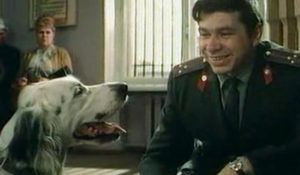 Добрые, любимые, хорошо знакомые нам кинокартины круглосуточно и на одном канале! В мае «РОДНОЕ КИНО» покажет легендарные фильмы отечественного кинематографа. Приятного просмотра.Не пропустите и специальные кинорубрики: по понедельникам в 19:00 – фильмы с кумирами детства: «Гостья из будущего», «Республика ШКИД», «Большое космическое путешествие», «Лиловый шар», «Волшебная лампа Аладдина»; 9 мая с 19:00 – военное кино: «Хроника пикирующего бомбардировщика», «Двадцать дней без войны», «Торпедоносцы»; 25 мая с 19:00 ко Дню рождения Олега Даля смотрите «Отпуск в сентябре», «Плохой хороший человек».Контакты:Пресс-служба ООО «ТПО Ред Медиа»Вероника СмольниковаТел.: +7 (495) 777-49-94 доб. 733Тел. моб.: +7 (988) 386-16-52E-mail: smolnikovavv@red-media.ruБольше новостей на наших страницах в ВК, ОК и Telegram.Информация о телеканале:РОДНОЕ КИНО. Телеканал культовых фильмов прошлых лет. Лидеры советского и российского кинопроката. Кино, проверенное временем. Производится компанией «Ред Медиа». www.nastroykino.ruРЕД МЕДИА. Ведущая российская телевизионная компания по производству и дистрибуции тематических телеканалов для кабельного и спутникового вещания. Входит в состав «Газпром-Медиа Холдинга». Компания представляет дистрибуцию 39 тематических телеканалов форматов SD и HD, включая 18 телеканалов собственного производства. Телеканалы «Ред Медиа» являются лауреатами международных и российских премий, вещают в 980 городах на территории 43 стран мира и обеспечивают потребности зрительской аудитории во всех основных телевизионных жанрах: кино, спорт, развлечения, познание, музыка, стиль жизни, хобби, детские. www.red-media.ru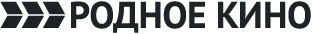 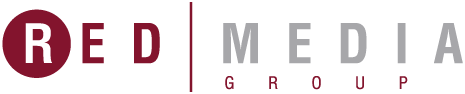 1 мая в 20:15 — «Однажды двадцать лет спустя»Выпускники одной из московских школ через двадцать лет после окончания собираются вместе. Каждого просят ответить на два вопроса: Что вы уже сделали? и Чего еще в жизни ждете?. Вместе с бывшими однокашниками пытается найти ответы на поставленные вопросы и главная героиня фильма — многодетная мать Надя Круглова.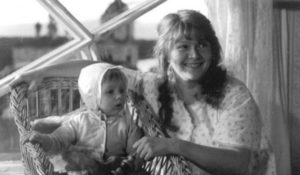 Производство: 1980 г. СССРРежиссер: Юрий ЕгоровВ ролях: Наталья Гундарева, Виктор Проскурин, Евгений Лазарев, Олег Ефремов, Валентина Титова, Ольга Гобзева, Александр Потапов, Игорь Ясулович, Валентин Смирнитский, Инга Будкевич10 мая в 19:00 — «Веселые ребята»Музыкальная комедия о похождениях жизнерадостного пастуха-музыканта Кости Потехина, которого приняли за модного заграничного гастролера. В одесском мюзик-холле простодушный Костя произвел сенсацию и стал дирижером джаз-оркестра. Его оркестр готовится к выступлению на сцене Большого театра, а вместо репетиций играет на похоронах...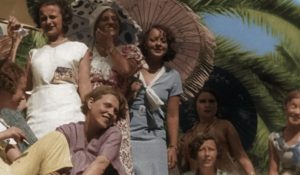 Производство: 1934 г. СССРРежиссер: Григорий АлександровВ ролях: Леонид Утесов, Любовь Орлова, Мария Стрелкова16 мая в 19:00 — «Доживем до понедельника»Учителю истории Мельникову знакомы и сомнения, и чувство неудовлетворенности. Пусть он не всегда бывает прав, но он борется, ищет, любит, преодолевает трудности и сомнения.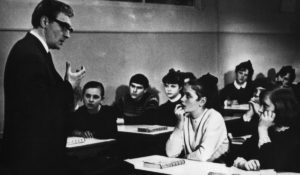 Производство: 1968 г. СССРРежиссер: Станислав РостоцкийВ ролях: Вячеслав Тихонов, Ирина Печерникова, Нина Меньшикова, Михаил Зимин, Надир Малишевский, Дальвин Щербаков, Ольга Жизнева, Людмила Архарова, Валерий Зубарев, Ольга Остроумова25 мая в 19:00 — «Отпуск в сентябре»Виктор Зилов на работе получает долгожданную квартиру и устраивает новоселье для друзей, с которыми дружит еще со школьных времен. Галина — жена Виктора — возлагает на квартиру большие надежды. Ей кажется, что теперь начнется счастливая жизнь. В последнее время Виктор часто не ночевал дома, весь изолгался, пил, болтался с женщинами. Галина устала от его бесконечных пустых обещаний, но она любит Виктора и ждет от него ребенка. Зилова эта новость не обрадовала. Привыкнув к бесцельной жизни, он понимает, что ребенок — это обуза. Дома отношения не складывались, да и на работе тоже. Чтобы излишне не утруждаться, Зилов — в общем-то способный человек — подсовывает своему начальнику липовый проект…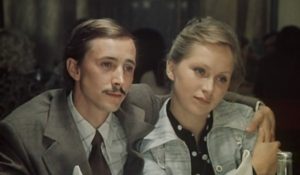 Производство: 1979 г. СССРРежиссер: Виталий МельниковВ ролях: Олег Даль, Ирина Купченко, Ирина Резникова, Наталья Гундарева, Наталья Миколышина, Юрий Богатырев, Геннадий Богачёв, Николай Бурляев, Евгений Леонов31 мая в 19:00 — «Белый Бим Черное ухо»Трогательная лирическая киноповесть о судьбе собаки, теряющей любимого хозяина, об отношении людей к «братьям меньшим», которое как рентгеном просвечивает души, выявляя в одних низость и мелочную подлость, а в других - благородство, способность сострадать и любить…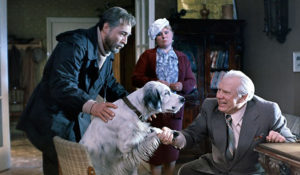 Производство: 1976 г. СССРРежиссер: Станислав РостоцкийВ ролях: Вячеслав Тихонов, Валентина Владимирова, Михаил Дадыко